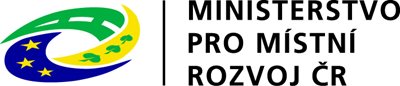 Výzva k podání nabídek („zadávací dokumentace“) k veřejné zakázce zadávané v režimu zjednodušeného podlimitního řízenídle § 53 zákona č. 134/2016 Sb., o zadávání veřejných zakázek (dále jen „ZZVZ“)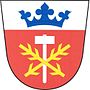 „Stavební úpravy kulturního domu v obci Prachovice“VYMEZENÍ ZADÁVACÍ DOKUMENTACE A PŘEDMĚTU DÍLA1.1	Zadávací dokumentace Tato Zadávací dokumentace (dále též „ZD“) je vypracována jako podklad pro podání nabídek dodavatelů v rámci zadávacího řízení. Dodavatel je povinen předložit veškeré dokumenty požadované v této textové části zadávací dokumentace a všech jejích přílohách. Dodavatel je dále povinen plně respektovat zadávací podmínky a není oprávněn v nich provádět žádné změny. Nabídky, které nebudou splňovat požadavky stanovené v zadávací dokumentaci, budou ze zadávacího řízení vyloučeny.Pokud zadávací dokumentace obsahuje požadavky nebo odkazy na obchodní firmy, normy, nebo názvy nebo jména a příjmení, specifická označení výrobků a služeb, které platí pro určitého podnikatele nebo jeho organizační složku za příznačné, patenty na vynálezy, užitné vzory, průmyslové vzory, ochranné známky nebo označení původu, umožňuje zadavatel dodavatelům použití i jiných, kvalitativně a technicky obdobných řešení.Náležitosti zadávacího řízení, které nejsou specificky uvedeny v této zadávací dokumentaci, se řídí příslušnými ustanoveními ZZVZ.1.2	Přílohy zadávací dokumentaceTato zadávací dokumentace obsahuje následující přílohy, které jsou její nedílnou součástí:Příloha č. 1	Krycí list.Příloha č. 2	Soupis stavebních prací, dodávek a služeb s výkazem výměr.Příloha č. 3	Čestné prohlášení k prokázání kvalifikace.Příloha č. 4	Návrh smlouvy o dílo.Příloha č. 5	Seznam poddodavatelů.Příloha č. 6	Projektová dokumentace:Projektová dokumentace pro provedení stavby s názvem „Zateplení kulturního domu“, zpracovaná PROJEKTOVÝM SERVISEM CHRUDIM, spol. s r. o., Ing. Jan Jirsák, autorizovaný inženýr pro poz. Stavby. Poděbradova 909, 537 01 Chrudim. Veškeré podrobnosti, včetně soupisu stavebních prací, dodávek a služeb s výkazem výměr, jsou obsaženy v projektové dokumentaci a jsou nedílnou součástí zadávací dokumentace.Příloha č. 7  	Stavební povoleníKompletní zadávací dokumentace, včetně všech příloh, je uveřejněna na profilu zadavatele: https://www.vhodne-uverejneni.cz/profil/obec-prachovice a také zde: https://nen.nipez.cz/Zadavaci_postup/N006-21-V00011762 (elektronický nástroj).1.3	Vysvětlení, změna nebo doplnění zadávací dokumentaceZadavatel může zadávací dokumentaci vysvětlit, změnit nebo doplnit. Vysvětlení případně související dokumenty, uveřejní na profilu zadavatele a pomocí elektronického nástroje, a to nejméně 4 pracovní dny před uplynutím lhůty pro podání nabídek.Pokud o vysvětlení ZD písemně požádá dodavatel, zadavatel je povinen vysvětlení poskytnout, včetně přesného znění žádosti bez identifikace tohoto dodavatele, nejméně 4 pracovní dny před skončením lhůty pro podání nabídek. Žádost o vysvětlení musí být doručena písemně, a to alespoň 7 pracovních dnů před uplynutím lhůty pro podání nabídky. Pokud bude žádost zadavateli doručena později, není zadavatel povinen vysvětlení poskytnout. Zadavatel vysvětlení uveřejní na profilu zadavatele https://www.vhodne-uverejneni.cz/profil/obec-prachovice a také pomocí Národního elektronického nástroje.Účastnící zadávacího řízení mají povinnost uveřejněné vysvětlení zadávací dokumentace vzít v úvahu při zpracování nabídky. Zadavatel doporučuje účastníkům zadávacího řízení pečlivě sledovat po celou dobu lhůty pro podání nabídek profil zadavatele a národní elektronický nástroj.Komunikace mezi zadavatelem a dodavatelem musí probíhat pouze v souladu s § 211 ZZVZ. Zadavatel z důvodu urychlení zpracování vysvětlení ZD doporučuje podat žádost prostřednictvím e-mailu (kontaktní osoba zadavatele Bc. Jitka Pilařová: pilarova.jitka@gmail.com,), případně prostřednictvím datové schránky zadavatele (obec Prachovice, Identifikátor datové schránky: cn4b3hd), anebo po zaregistrování dodavatele, pomocí Národního elektronického nástroje (NEN).1.4	Předmět veřejné zakázkyPředmětem veřejné zakázky jsou stavební práce.Dílo bude provedeno dle Projektové dokumentace (viz příloha č. 6 této ZD) a dle Soupisu stavebních prací, dodávek a služeb s výkazem výměr (viz příloha č. 2 této ZD).Stavebně se jedná o kompletní zateplení kulturního domu včetně výměny výplní a nové hromosvodové soustavy.  V suterénu objektu budou provedeny sanační a izolační práce. Projekt dále řeší novou světelnou elektroinstalaci kulturního domu. Jedná se o světelnou instalaci v obou poschodích kulturního domu mimo kino sálu.Úpravy stávajícího sociálního zázemí v 1n.p. a dvou sociálních zázemí ve 2n.p. V sociálních zázemích budou odstraněny zařizovací předměty včetně vodovodních baterií. Dále dojde k odsekání stávajících keramických obkladů výšky 1,6 m a k vybourání keramické dlažby.Součástí je také rekonstrukce opěrné stěny a zídky. Klasifikace předmětu veřejné zakázky dle CPV kódů:45000000-7 - Stavební práce45321000-3 - Tepelné izolace45310000-3 - Elektroinstalační práceRozsah prací je současně vymezen soupisem stavebních prací, dodávek a služeb s výkazem výměr. Zadávací dokumentace obsahuje soupisy jednotlivých prací, konstrukcí a dodávek stavebních objektů a provozních souborů. V případě jakéhokoli rozporu mezi výkresovou a textovou částí a soupisem stavebních prací, dodávek a služeb s výkazem výměr je hlavním dokumentem pro zpracování nabídkové ceny elektronická forma soupisu stavebních prací, dodávek a služeb s výkazem výměr.Zadavatel žádá dodavatele, aby v případě, že ve lhůtě pro podání nabídek zjistí nesoulad mezi soupisem stavebních prací, dodávek a služeb s výkazem výměr a textovou a výkresovou částí, nebo jiné nejasnosti zadání, bez zbytečného odkladu o tomto stavu zadavatele informovali formou žádosti o vysvětlení zadávací dokumentace, aby bylo možné případné rozpory vyjasnit ještě v průběhu lhůty pro podání nabídek.Projekt bude spolufinancován z Ministerstva pro místní rozvoj, 117d8210E Rekonstrukce a přestavba veřejných budov vypsaných MMR.  Název projektu: Stavební úpravy kulturního domu v obci Prachovice.DOBA A MÍSTO PLNĚNÍ2. 1	Doba plnění veřejné zakázkyTermín zahájení plnění veřejné zakázky je podmíněn zadáním zakázky.Zadavatel požaduje následující časové plnění:Předpokládaný možný termín zahájení:	od 1. července 2021Požadovaný termín dokončení:     	do 10 měsíců od data předání staveniště zhotoviteliZadavatel si vyhrazuje právo změnit předpokládaný možný termín zahájení plnění veřejné zakázky s ohledem na případné prodloužení zadávacího řízení nebo jeho kontrolu poskytovatelem dotace.2.2	Místo plnění veřejné zakázkyMístem plnění je obec Prachovice č.p. 122, katastrální území Prachovice, parcelní čísla: 161 (stavba občanského vybavení). PŘEDPOKLÁDANÁ HODNOTA VEŘEJNÉ ZAKÁZKYPředpokládaná hodnota veřejné zakázky činí 7 598 395,34 Kč bez DPH.Dodavatel stanoví nabídkovou cenu jako celkovou cenu za celé plnění veřejné zakázky. V této ceně musí být zahrnuty veškeré náklady nezbytné k plnění veřejné zakázky a tato cena bude stanovena jako „cena nejvýše přípustná“. požadavky na prokázání kvalifikaceDodavatel je povinen v souladu s požadavky zadavatele prokázat kvalifikaci.Kvalifikaci splňuje dodavatel, který prokáže:Základní způsobilost (ad. 4.1).Profesní způsobilost (ad. 4.2).Technickou kvalifikaci (ad. 4.3).Dodavatel může v nabídce nahradit předložení dokladů Čestným prohlášením (možné využít přílohu č. 3) dle § 86, odst. 2 ZZVZ. Vyplněné a podepsané čestné prohlášení (viz příloha č. 3) prokazuje splnění základní, profesní i technické kvalifikace. Dodavatel může vždy nahradit požadované doklady jednotným evropským osvědčením pro veřejné zakázky. Dodavatel není povinen předložit zadavateli osvědčující skutečnosti obsažené v jednotném evropském osvědčení pro veřejné zakázky, pokud zadavateli sdělí, že mu je předložil v předchozím zadávacím řízení. Zadavatel si může v průběhu zadávacího řízení vyžádat předložení originálů nebo úředně ověřených kopií dokladů o kvalifikaci dodavatele.Doklady prokazující základní způsobilost a výpis z obchodního rejstříku nebo jiné obdobné evidence musí prokazovat splnění požadovaného kritéria způsobilosti nejpozději v době tří (3) měsíců přede dnem podání nabídky.Pokud po předložení dokladů nebo prohlášení o kvalifikaci dojde v průběhu zadávacího řízení ke změně kvalifikace účastníka zadávacího řízení, je účastník zadávacího řízení povinen tuto změnu zadavateli do 5 pracovních dnů oznámit a do 10 pracovních dnů od oznámení této změny předložit nové doklady nebo prohlášení ke kvalifikaci; zadavatel může tyto lhůty prodloužit nebo prominout jejich zmeškání. Povinnost podle věty první účastníku zadávacího řízení nevzniká, pokud je kvalifikace změněna takovým způsobem, že:Podmínky kvalifikace jsou nadále splněny.Nedošlo k ovlivnění kritérií pro snížení počtu účastníků zadávacího řízení nebo nabídek.Nedošlo k ovlivnění kritérií hodnocení nabídek.Dozví-li se zadavatel, že dodavatel nesplnil povinnost uvedenou v předchozím odstavci, zadavatel jej bezodkladně vyloučí ze zadávacího řízení.Doklady o způsobilosti a kvalifikaci mohou dodavatele předložit v prosté kopii. Tyto dokumenty budou podepsány fyzickou osobou/statutárním orgánem právnické osoby, nebo osobou oprávněnou za dodavatele jednat (např. na základě plné moci; která musí být součástí nabídky).Před uzavřením smlouvy o dílo si zadavatel od vybraného dodavatele vždy vyžádá předložení originálů nebo úředně ověřených kopií dokladů o způsobilosti a kvalifikaci, pokud již nebyly v zadávacím řízení předloženy.4.1	Základní způsobilost dle § 74 ZZVZSplnění základní způsobilosti dodavatel prokáže předložením čestného prohlášení, které je přílohou č. 3 této zadávací dokumentace. Čestné prohlášení bude podepsané osobou oprávněnou jednat jménem či za dodavatele.Způsobilým není dodavatel, který:byl v zemi svého sídla v posledních 5 letech před zahájením zadávacího řízení pravomocně odsouzen pro trestný čin uvedený v příloze č. 3 ZZVZ nebo obdobný trestný čin podle právního řádu země sídla dodavatele; k zahlazeným odsouzením se nepřihlíží,má v České republice nebo v zemi svého sídla v evidenci daní zachycen splatný daňový nedoplatek,má v České republice nebo v zemi svého sídla splatný nedoplatek na pojistném nebo na penále na veřejné zdravotní pojištění,má v České republice nebo v zemi svého sídla splatný nedoplatek na pojistném nebo na penále na sociální zabezpečení a příspěvku na státní politiku zaměstnanosti,je v likvidaci - § 187 občanského zákoníku, proti němuž bylo vydáno rozhodnutí o úpadku - § 136 zákona č. 182/2006 Sb., o úpadku a způsobech jeho řešení (insolvenčního zákona), vůči němuž byla nařízena nucená správa podle jiného právního předpisu, nebo v obdobné situaci podle právního řádu země sídla dodavatele.Je-li dodavatelem právnická osoba, musí podmínku podle odstavce 1 písm. a) splňovat tato právnická osoba a zároveň každý člen statutárního orgánu. Je-li členem statutárního orgánu dodavatele právnická osoba, musí podmínku podle odstavce 1 písm. a) splňovattato právnická osoba,každý člen statutárního orgánu této právnické osoby aosoba zastupující tuto právnickou osobu v statutárním orgánu dodavatele.Účastní-li se zadávacího řízení pobočka závoduzahraniční právnické osoby, musí podmínku podle odstavce 1 písm. a) splňovat tato právnická osoba a vedoucí pobočky závodu,účastní-li se zadávacího řízení pobočka závodu české právnické osoby, musí podmínku podle odstavce 1 písm. a) splňovat osoby uvedené v odstavci 2 a vedoucí pobočky závodu.Dodavatel prokazuje splnění podmínek základní způsobilosti ve vztahu k České republice předložením:a) výpisu z evidence Rejstříku trestů ve vztahu k § 74, odst. 1, písm. a) ZZVZ,b) potvrzení příslušného finančního úřadu ve vztahu k § 74, odst. 1, písm. b) ZZVZ,c) písemného čestného prohlášení ve vztahu ke spotřební dani ve vztahu k § 74, odst. 1, písm. b) ZZVZ, d) písemného čestného prohlášení ve vztahu k § 74, odst. 1, písm. c) ZZVZ,e) potvrzení příslušné okresní správy sociálního zabezpečení ve vztahu k § 74, odst. 1, písm. d) ZZVZ,f) výpisu z obchodního rejstříku, nebo předložením písemného čestného prohlášení v případě, že není v obchodním rejstříku zapsán, ve vztahu k § 74, odst. 1, písm. e) ZZVZ.4.2	Profesní způsobilost dle § 77 ZZVZProfesní způsobilost prokáže dodavatel, který předloží Čestné prohlášení (viz příloha č. 3 této zadávací dokumentace). Čestné prohlášení bude podepsané osobou oprávněnou jednat jménem či za dodavatele.Čestným prohlášení dodavatel potvrdí, že níže požadovanými doklady disponuje ve lhůtě k podání nabídek:Výpis z obchodního rejstříku, nebo jiné obdobné evidence, pokud jiný právní předpis zápis do takové evidence vyžaduje. Výpis z obchodního rejstříku musí prokazovat splnění požadovaného kritéria způsobilosti nejpozději v době 3 měsíců přede dnem podání nabídky.Doklad o oprávnění k podnikání podle zvláštních právních předpisů v rozsahu odpovídajícím předmětu veřejné zakázky, zejména doklad prokazující příslušné živnostenské oprávnění či licenci pro provádění staveb. Dodavatel jako doklad prokazující jeho oprávnění k podnikání předloží výpis z živnostenského rejstříku (§ 10, odst. 3, zák. č. 455/1991 Sb., v aktuálním znění), nebo živnostenský list, popř. listy, v rozsahu odpovídajícím předmětu plnění veřejné zakázky.V tomto konkrétním případě dodavatel předloží oprávnění k podnikání pro níže uvedenou živnost:Provádění staveb, jejich změn a odstraňování4.3	Technická kvalifikace dle § 79 ZZVZDodavatel prokáže splnění technické kvalifikace v nabídce předložením vyplněného a podepsaného čestného prohlášení (viz příloha č. 3), kterým potvrdí, že splňuje zde uvedené požadavky na prokázání technické kvalifikace.Dodavatel předloží seznam minimálně 4 jím provedených významných stavebních prací obdobného charakteru, poskytnutých za posledních 5 let před zahájení tohoto zadávacího řízení, včetně osvědčení objednatele o řádném poskytnutí a dokončení těchto prací. Významnou stavební prací obdobného charakteru je řádně provedená a ukončená výstavba/rekonstrukce budov s finanční hodnotou minimálně 3,5 mil. Kč bez DPH každé této zakázky. Osvědčení objednatelů musí obsahovat údaj o tom, zda byly tyto stavební práce provedeny řádně a dokončeny včas.Seznam významných stavebních prací bude předložen formou čestného prohlášení. Čestné prohlášení bude obsahovat název zakázky, stručný popis, čas a místo realizace, finanční hodnotu referenční zakázky a kontaktní osobu objednatele, u které je možné si údaje ověřit. V případě, že dodavatel poskytl předmětné stavební práce společně s jinými dodavateli nebo jako poddodavatel, uvede rozsah, v jakém se na plnění podílel.V případě, že byly referenční stavební práce prováděny v zahraničí a hodnota těchto prací je uvedena v zahraniční měně, bude hodnota prací přepočítána do české měny v kurzu vyhlášeném Českou národní bankou ke dni ukončení předmětné zakázky dle doložených dokladů.V souladu s ustanovením § 84 ZZVZ si zadavatel vyhrazuje podmínku, že pokud bude nabídka podána společně více dodavateli, nelze pro prokázání výše uvedeného kritéria technické kvalifikace sčítat hodnoty od těchto jednotlivých dodavatelů k dosažení požadované úrovně kvalifikace.4.4	Prokázání kvalifikace prostřednictvím jiných osobDodavatel může prokázat určitou část technické a profesní způsobilosti prostřednictvím jiných osob. Dodavatel je v takovém případě povinen zadavateli v nabídce předložit:Doklady prokazující splnění profesní způsobilosti podle § 77, odst. 1 ZZVZ.Doklady prokazující splnění chybějící části kvalifikace prostřednictvím jiné osoby.Doklady o splnění základní způsobilosti dle § 74 ZZVZ jinou osobou.Písemný závazek jiné osoby k poskytnutí plnění určeného k plnění veřejné zakázky nebo k poskytnutí věcí nebo práv, s nimiž bude dodavatel oprávněn disponovat v rámci plnění veřejné zakázky, a to alespoň v rozsahu, v jakém jiná osoba prokázala kvalifikaci za dodavatele.Má se za to, že požadavek písemného závazku je splněn, pokud obsahem písemného závazku jiné osoby je společná a nerozdílná odpovědnost této osoby za plnění veřejné zakázky společně s dodavatelem. Prokazuje-li však dodavatel prostřednictvím jiné osoby kvalifikaci a předkládá seznam stavebních prací vztahujících se k takové osobě, musí písemný závazek obsahovat závazek, že jiná osoba bude vykonávat stavební práce či služby, ke kterým se prokazované kritérium kvalifikace vztahuje (ve smyslu ustanovení § 83 ZZVZ).Dodavatel není oprávněn prostřednictvím jiných osob prokázat základní a profesní způsobilost podle § 74  a § 77 odst. 1 ZZVZ.Má-li být část veřejné zakázky realizována prostřednictvím poddodavatele, který za dodavatele prokázal určitou část kvalifikace, musí se poddodavatel podílet na plnění veřejné zakázky v tom rozsahu, v jakém se k tomu zavázal ve smlouvě s dodavatelem a v jakém prokázal kvalifikaci. Dodavatel je takového poddodavatele oprávněn nahradit jiným poddodavatelem pouze za předpokladu, že nový poddodavatel prokáže část kvalifikace ve stejném rozsahu, v jakém dodavatel prokázal část kvalifikace prostřednictvím původního poddodavatele.4.5	Prokazování kvalifikace v případě společné účasti dodavatelůV případě společné účasti dodavatelů prokazuje základní způsobilost dle § 74 ZZVZ a profesní způsobilost podle § 77, odst. 1 ZZVZ každý dodavatel samostatně. Dále jsou dodavatelé povinni předložit smlouvu, ve které je obsažen závazek, že všichni tito dodavatelé budou vůči zadavateli a třetím osobám z jakýchkoli právních vztahů vzniklých v souvislosti se zakázkou zavázání společně a nerozdílně, a to po celou dobu plnění veřejné zakázky i po dobu trvání jiných závazků, vyplývajících z veřejné zakázky.4.6	Výpis ze seznamu kvalifikovaných dodavatelů a systém certifikovaných
dodavatelůZadavatel je povinen přijmout výpis ze seznamu kvalifikovaných dodavatelů, pokud k poslednímu dni, ke kterému má být prokázána základní způsobilost nebo profesní způsobilost, není výpis ze seznamu kvalifikovaných dodavatelů starší než 3 měsíce. Zadavatel nemusí přijmout výpis ze seznamu kvalifikovaných dodavatelů, na kterém je vyznačeno zahájení řízení podle § 231, odst. 4 ZZVZ.Platným certifikátem vydaným v rámci schváleného systému certifikovaných dodavatelů lze prokázat kvalifikaci v zadávacím řízení. Má se za to, že dodavatel je kvalifikovaný v rozsahu uvedeném na certifikátu. Zadavatel bez zvláštních důvodů nezpochybňuje údaje uvedené v certifikátu. Před uzavřením smlouvy lze po dodavateli, který prokázal kvalifikaci certifikátem, požadovat předložení dokladů podle § 74, odst. 1, písm. b) až d) ZZVZ.PLATEBNÍ A OBCHODNÍ PODMÍNKYObchodní podmínky jsou stanoveny v závazném návrhu smlouvy o dílo, a to včetně podmínek platebních a podmínek pro překročení nabídkové ceny. Závazný návrh smlouvy o dílo je samostatnou přílohou této zadávací dokumentace (viz příloha č. 4 této ZD).Dodavatel do tohoto návrhu doplní své identifikační údaje, nabídkovou cenu a případně další zadavatelem stanovené údaje. Místa určená k vyplnění jsou „zažlucena“. Jiné zásahy do tohoto návrhu smlouvy nejsou přípustné. Pokud návrh smlouvy nebude odpovídat zadávacím podmínkám a ostatním částem nabídky dodavatele, bude tato skutečnost důvodem pro vyřazení nabídky a vyloučení dodavatele ze zadávacího řízení.Zadavatel požaduje záruku za jakost díla se záruční dobou minimálně 60 měsíců na stavební práce a minimálně 24 měsíců na zařízení, na něž výrobce vystavuje samostatný záruční list. Dodavatel může poskytnout záruku delší (v měsících).Pojištění odpovědnosti dodavatele – dodavatel bude mít po celou dobu plnění díla sjednáno pojištění proti škodám způsobeným třetím osobám jeho činností, včetně možných škod způsobených jeho pracovníky, a to ve výši minimálně 7 mil. Kč. Doklad o pojištění odpovědnosti předloží dodavatel nejpozději před podpisem smlouvy o dílo.Technické podmínky a požadavky na varianty nabídekTechnické podmínky jsou stanoveny projektovou dokumentací, včetně soupisu stavebních prací, dodávek a služeb a výkazu výměr, která je součástí této zadávací dokumentace jako samostatná příloha.Zadavatel nepřipouští variantní řešení.Zadavatel požaduje v rámci nabídky předložit k materiálům platný certifikát společnosti WTA sanačních omítek a injektážních materiálů. Musí se jednat o systém jednoho výrobce. požadavky na způsob zpracování nabídkové cenyDodavatel stanoví nabídkovou cenu celou částkou za celý předmět plnění veřejné zakázky v souladu se zadávací dokumentací.Dodavatel je povinen stanovit nabídkovou cenu absolutní částkou v českých korunách v členění bez DPH, částka DPH a částka včetně DPH, která bude uvedena v návrhu smlouvy o dílo (viz příloha č. 4 této ZD).Dodavatel je povinen doplnit jednotkové ceny do výkazu výměr, který je součástí neměnného soupisu stavebních prací, dodávek a služeb jako samostatná příloha k této ZD (viz příloha č. 2 této ZD). Položky soupisu stavebních prací, dodávek a služeb není přípustné slučovat, měnit ani jakkoli doplňovat nebo měnit jejich pořadí v soupisu. Zadavatel požaduje, aby oceněný výkaz výměr byl v nabídce dodavatele přiložen ve formátu .pdf (podepsaný dodavatelem) a také v jednom z formátů .esoupis, .xc4, Excel VZ nebo v obdobném výstupu z rozpočtového softwaru. Pro vítězného dodavatele pak bude tato podmínka před uzavřením smlouvy povinná.Zadavatel nepřipouští překročení nabídkové ceny. Nabídková cena může být měněna pouze v souvislosti se změnou sazeb DPH či jiných daňových předpisů, majících vliv na cenu předmětu plnění.Dodavatel je povinen před stanovením nabídkové ceny prověřit dostupnost navrhovaných materiálů a komponentů na trhu. Pozdější požadavek dodavatele na změnu nabídkové ceny z důvodu nedostupnosti v nabídce navržených materiálů a komponentů na trhu nebude zadavatelem akceptován.Pokud dodavatel poskytne zadavateli slevu z nabídkové ceny, musí tuto slevu promítnout do jednotkových cen jednotlivých položek v jím předloženém oceněném výkazu výměr. Jiná forma slevy z nabídkové ceny, například paušální nebo procentní částkou z celkové nabídkové ceny nebo z cen dílčích částí oceněného výkazu výměr není přípustná.KRITÉRIA PRO HODNOCENÍ NABÍDEKNabídky budou hodnoceny podle jejich ekonomické výhodnosti. Jediným hodnotícím kritériem pro zadání zakázky je nejnižší nabídková cena bez DPH (100%). Hodnocení nabídek provede zadavatelem jmenovaná hodnotící komise. Hodnotící komise stanoví pořadí nabídek podle výše nabídkové ceny. Nejvýhodnější nabídkou bude vyhodnocena nabídka s nejnižší nabídkovou cenou bez DPH.V souladu s ustanovením § 39 odst. 4 ZZVZ si zadavatel vyhrazuje právo provést posouzení splnění podmínek účasti až po hodnocení nabídek, a to pouze u vybraného dodavatele (účastníka zadávacího řízení, který podal dle hodnocení ekonomicky nejvýhodnější nabídku).POKYNY PRO ZPRACOVÁNÍ A ČLENĚNÍ NABÍDKYZadavatel upozorňuje dodavatele, že nabídky mohou být podány pouze písemně elektronickou formou prostřednictvím Národního elektronického nástroje. Účastník zadávacího řízení musí být řádně registrovaným dodavatelem. Zadavatel upozorňuje dodavatele, že registrace není okamžitá a podléhá schválení administrátorem systému. Elektronická nabídka musí být podána v souladu s požadavky systému NEN (Národní elektronický nástroj).Podrobné informace o NEN naleznete v dokumentech dostupných na internetové adrese  https://nen.nipez.cz/, zejména v sekci „Informace pro uživatele v podsekcích „Provozní řád“ a „Uživatelské příručky“ https://nen.nipez.cz/UzivatelskeInformace/UzivatelskePrirucky.Zadavatel nepřipouští podání nabídky v listinné podobně ani v elektronické formě jiným způsobem, než prostřednictvím elektronického nástroje NEN.Zadavatel požaduje zašifrování dodavatelem podané nabídky. K zašifrování nabídky dodavatel použije zadavatelem poskytnutý „šifrovací klíč“, který je uveřejněn na profilu zadavatele a NEN společně s kompletní zadávací dokumentací. Nabídku dodavatele, která bude zašifrována špatným certifikátem, bude zadavatel považovat jako nepodanou a v průběhu zadávacího řízení k ní nebude přihlížet.Za čas podání nabídky odpovídá dodavatel. Zadavatel neuznává zdržení zaviněné problémy s internetovým připojením či softwarovým vybavením na straně dodavatele.Nabídka musí být zpracována v českém jazyce. V případě společné účasti dodavatelů (společná nabídka) uvedou v nabídce též osobu, která bude zmocněna zastupovat tyto účastníky zadávacího řízení při styku se zadavatelem v průběhu zadávacího řízen.Dodavatel, který podal nabídku v zadávacím řízení, nesmí být současně osobou, jejímž prostřednictvím jiný dodavatel v tomtéž zadávacím řízení prokazuje kvalifikaci.Zadavatel vyloučí účastníka zadávacího řízení, který podal více nabídek samostatně nebo společně s jinými dodavateli, nebo podal nabídku a současně je osobou, jejímž prostřednictvím jiný účastník zadávacího řízení v tomtéž zadávacím řízení prokazuje kvalifikaci.Zadavatel doporučuje dodavatelům, aby zpracovali nabídku v následujícím členění:Krycí list nabídky (viz příloha č. 1).Doklady, jimiž dodavatel prokazuje splnění kvalifikace (viz příloha č. 3).Návrh smlouvy o dílo (viz příloha č. 4).Seznam poddodavatelů (viz příloha č. 5).Doklad o oprávnění osoby, která podepsala návrh smlouvy za dodavatele (např. plná moc/výpis z OR).Oceněný soupis prací, dodávek a služeb včetně výkazu výměr (viz příloha č. 2).Harmonogram postupu prací vypracovaný dodavatelem v souladu se zadávacími podmínkami (tvořící přílohu SoD).Platný certifikát společnosti WTA sanačních omítek a injektážních materiálů - systém jednoho výrobce. Nabídka dodavatele musí být podepsána osobou oprávněnou jednat jménem či za dodavatele. V případě, že nabídka bude podepsána osobou oprávněnou jednat za dodavatele na základě plné moci, musí nabídka obsahovat kopii tohoto zmocnění.Dodavatelé jsou svou nabídkou vázání po dobu 60 kalendářních dnů, počínaje dnem následujícím po skončení lhůty pro podání nabídek.poddodavateléDodavatel, který má v úmyslu zadat část plnění veřejné zakázky jiným osobám (poddodavatelům), uvede tuto skutečnost výslovně v nabídce a věcně vymezí přesným popisem jednotlivé části, které má v úmyslu zadat jiným osobám, a to vždy pro každou osobu, které bude konkrétní část veřejné zakázky dodavatelem zadána. Za poddodávku je pro tento účel považována realizace dílčích zakázek stavebních prací jinými subjekty.Zadavatel umožňuje ve veřejné zakázce využití poddodavatelů. Dodavatel v nabídce uvede identifikační údaje každého poddodavatele, k čemuž dodavatel použije přílohu č. 5 této ZD – Seznam poddodavatelů. Dodavatel je povinen předložit zadavateli seznam poddodavatelů, popřípadě prohlášení, že veškeré práce provede bez využití poddodavatelů.LHůta  PRO PODÁNÍ NABÍDEK a OTEVÍRÁNÍ OBÁLEK S NABÍDKAMIZadavatel stanovuje lhůtu pro podání nabídek do 3. 6. 2021 do 10:00. Nabídky se podávají do uvedené lhůty pouze elektronicky – viz pokyny bod č. 9 této zadávací dokumentace.Otevírání obálek s nabídkami se uskuteční bez zbytečného odkladu po uplynutí lhůty pro podání nabídek. Otevírání obálek s nabídkami je neveřejné. O otevírání nabídek vyhotoví zadavatel protokol, který bez zbytečného odkladu uveřejní na svém profilu zadavatele.    PROHLÍDKA MÍSTA PLNĚNÍZadavatel bude organizovat prohlídku místa plnění. Prohlídka místa plnění se uskuteční dne 26. 5. 2021
od 9:00 hodin. Účastníci, kteří mají zájem podat nabídku, jsou oprávněni účastnit se prohlídky místa plnění a pořídit si fotodokumentaci. Prohlídka místa plnění bude zahájena u vstupu do kulturního domu (9:00, obec Prachovice 122, 530 04 Prachovice). Zájemci se musí předem registrovat u kontaktní osoby zadavatele: Bc. Jitka Pilařová, pilarova.jitka@gmail.com.    PRÁVA ZADAVATELEDodavatel je povinen si případné nejasnosti zadávacích podmínek objasnit před podáním nabídky. Nedostatečná informovanost nebo mylné chápání věci neopravňují dodavatele požadovat jakoukoli náhradu nákladů, škod nebo dodatečnou změnu předložené nabídky.Nabídky, které nebudou po obsahové stránce úplné nebo nebudou zpracovány v souladu s požadavky zadávací dokumentace, budou vyřazeny z dalšího hodnocení, případně bude dodavatel vyzván k doplnění či objasnění nabídky. Zadavatel si vyhrazuje právo na změnu nebo úpravu podmínek stanovených v zadávací dokumentaci (vysvětlení ZD, změna nebo doplnění ZD). Zadavatel si vyhrazuje právo zadání zakázky zrušit za podmínek blíže specifikovaných v § 127 ZZVZ.Zadavatel si vyhrazuje právo:změnit nebo doplnit soutěžní podmínky,vyloučit dodavatele z výběrového řízení v souladu s § 48 ZZVZ,nevracet účastníkům výběrového řízení předložené nabídky,vyžádat si od dodavatele písemné zdůvodnění případné mimořádně nízké nabídkové ceny a požádat o vysvětlení informací uvedených v nabídce, případně jejich doplnění,zrušit výběrové řízení, jestliže smlouvu odmítnou uzavřít vyhodnocení dodavatelé v pořadí 1. – 3., nebo neuzavřou smlouvu v době, po kterou jsou svou nabídkou vázáni,vyloučit ze soutěže nabídky, které nesplňují požadavky zadávací dokumentace a jsou obsahově nekompletní vzhledem k soutěžním podmínkám,zažádat dodavatele o doplnění kvalifikace,ověřit informace o dodavateli z veřejně dostupných zdrojů.Zadavatel si vyhrazuje právo uveřejnit oznámení o vyloučení účastníka zadávacího řízení a oznámení
o výběru dodavatele dle ustanovení § 53 ZZVZ na profilu zadavatele a pomocí NEN. V takovém případě
se oznámení považují za doručená všem účastníkům zadávacího řízení okamžikem uveřejnění na profilu zadavatele.Veřejná zakázka není dělena na části.Nabídky se dodavatelům nevrací a zůstávají u zadavatele jako součást dokumentace o zadání veřejné zakázky. Zadavatel si vyhrazuje právo ověřit informace obsažené v nabídce dodavatele u třetích osob. Dodavatel je dle zákona č. 320/2001 Sb., o finanční kontrole, osobou povinnou spolupůsobit při finanční kontrole.Údaje o přihlášených dodavatelích a jejich podané nabídce, tj. jméno, příjmení, název firmy, IČ a výše nabídkové ceny mohou být zveřejněny na webových stránkách Obce Prachovice, popřípadě na jeho profilu zadavatele a dalších webových stránkách, souvisejících s veřejnou zakázkou. Podáním nabídky s tímto, stejně jako s dalším zpracováním svých osobních údajů, vyslovují dodavatelé souhlas dle ustanovení § 5, odst. 2, zákona č. 101/2000 Sb., o ochraně osobních údajů, ve znění pozdějších předpisů.    UZAVŘENÍ SMLOUVYVybraný dodavatel je povinen poskytnout zadavateli řádnou součinnost potřebnou k uzavření smlouvy tak, aby byla smlouva uzavřena ve lhůtě ustanovené v § 124 ZZVZ. Odmítne-li vybraný dodavatel uzavřít se zadavatelem smlouvu nebo neposkytne-li řádnou součinnost, může uzavřít zadavatel smlouvu s dodavatelem, který se umístil jako druhý v pořadí. Odmítne-li dodavatel druhý v pořadí uzavřít se zadavatelem smlouvu nebo neposkytne-li řádnou součinnost k jejímu uzavření, může uzavřít zadavatel smlouvu s dodavatelem, který se umístil jako třetí v pořadí. Dodavatel druhý či třetí v pořadí, se kterým má být uzavřena smlouva, je povinen poskytnout zadavateli součinnost potřebnou k uzavření smlouvy.Zadavatel bude od vybraného dodavatele, který je právnickou osobou, požadovat, aby před uzavřením smlouvy předložil:a) identifikační údaje všech osob, které jsou jeho skutečným majitelem podle zákona o některých opatřeních proti legalizaci výnosů z trestné činnosti a financování terorismu,b) doklady, z nichž vyplývá vztah všech osob podle písmene a) k dodavateli; těmito doklady jsou zejména1. výpis z obchodního rejstříku nebo jiné obdobné evidence,2. seznam akcionářů,3. rozhodnutí statutárního orgánu o vyplacení podílu na zisku,4. společenská smlouva, zakladatelská listina nebo stanovy.Vybraný dodavatel dále předloží doklady pro splnění kvalifikace dle článku č. 4 této zadávací dokumentace.Zadavatel může vyloučit účastníka zadávacího řízení, který je akciovou společností nebo má právní formu obdobnou akciové společnosti a nemá vydány výlučně zaknihované akcie. Tato povinnost se nevztahuje na akciové společnosti, jejichž akcie v souhrnné jmenovité hodnotě 100 % základního kapitálu jsou ve vlastnictví obce podle zákona o obcích nebo kraje podle zákona o krajích.Vybraného dodavatele se sídlem v zahraničí, který je akciovou společností nebo má právní formu obdobnou akciové společnosti, zadavatel požádá, aby v přiměřené lhůtě předložil písemné čestné prohlášení o tom, které osoby jsou vlastníky akcií, jejichž souhrnná jmenovitá hodnota přesahuje 10 % základního kapitálu účastníka zadávacího řízení, s uvedením zdroje, z něhož údaje o velikosti podílu akcionářů vychází; tato žádost se považuje za žádost podle § 46 ZZVZ.V Prachovicích, dne 13. 5. 2021.…………………………………………………………. za zadavatele                                                                                                                    Mgr. Bohuslava Čepová 
                                                                                                                                starostkaNázev veřejné zakázky:„Stavební úpravy kulturního domu v obci prachovice“Druh zadávacího řízení dle § 3 ZZVZ:Zjednodušené podlimitní řízení dle § 53 ZZVZZadavatelZadavatelNázev:Obec PrachoviceSídlo:Chrudimská 50, 530 04 PrachoviceIČ:00270733Osoba oprávněná za zadavatele jednat: Mgr. Bohuslava Čepová, starostkastarostka@obecprachovice.cz, 723 918 338Profil zadavatele:https://www.vhodne-uverejneni.cz/profil/obec-prachoviceZadavatel se nechává dle § 43 ZZVZ při výkonu práv a povinností souvisejících se zadávacím řízení smluvně zastoupit společností:Bc. Jitka PilařováRabštejn 23537 01 Rabštejnská LhotaIČ: 87335204DIČ: neplátce DPHKontaktní osoba:Bc. Jitka Pilařová+420 739 695 241pilarova.jitka@gmail.com Zadavatel dále v souladu s ustanovením § 36, odst. 4 ZZVZ uvádí, že tato osoba na základě požadavků zadavatele vypracovala zadávací dokumentaci.Zadavatel dále v souladu s ustanovením § 36, odst. 4 ZZVZ uvádí, že tato osoba na základě požadavků zadavatele vypracovala zadávací dokumentaci.Tato zadávací dokumentace vč. příloh byla schválena na jednání Zastupitelstva Obce Prachovice 15. 4. 2021.Tato zadávací dokumentace vč. příloh byla schválena na jednání Zastupitelstva Obce Prachovice 15. 4. 2021.